PROPOSIÇÕES 01 – Vereador João Batista Ferreira                 INDICAÇÃO – 001/2022 Indico ao Excelentíssimo Senhor Prefeito Municipal em conjunto com a Secretaria de Municipal de Obras, que sejam feitas melhorias na iluminação pública das Ruas Taquari e Emilio Tag.MENSAGEM JUSTIFICATIVA:                Senhor Presidente;                Senhores Vereadores:              A função dos Vereadores é atender os anseios da comunidade, e fiscalizar os atos do Executivo. Manter a iluminação pública em dia é primordial para a segurança e bem estar dos munícipes. Assim, as ruas elencadas necessitam urgentemente de manutenção e reparos.Atenciosamente,Bom Retiro do Sul, 22 de março de 2022.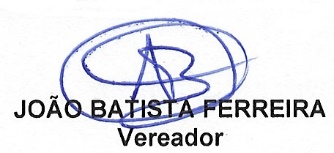 